STATE OF CONNECTICUT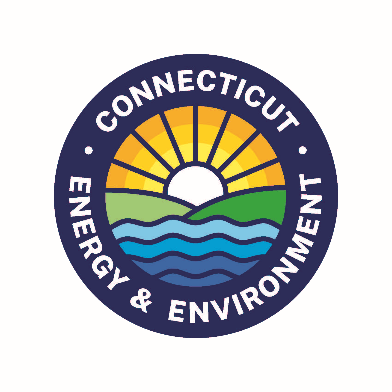 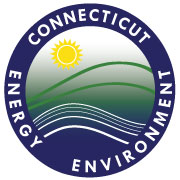 DEPARTMENT OF ENERGY & ENVIRONMENTAL PROTECTIONBureau of Natural ResourcesWildlife Division (860) 424-3011Fisheries Division (860) 424-3474SPECIAL REPORT FORM – SCIENTIFIC COLLECTING(Sec. 26-60 as amended)Permittee____________________________________________________________		Date____________	Annual Report for: _____________			(Name and Institution)												(year)_______________________________________________________________________________________________________		________________________________			(Complete Address)											(Telephone)* Common Name or Scientific Name	** Egg, Nestling, immature, adult, pupa, larva	***Museum (name), buried, released, holding, etc.Complete and return to:  		Laurie.Fortin@ct.gov or Mike.Beauchene@ct.gov by January 15th or at the end of your project/season.* Common Name or Scientific Name	** Egg, Nestling, immature, adult, pupa, larva	***Museum (name), buried, released, holding, etc.Species *No.Month TakenLocationAge/Stage**Disposition***Species *No.Month TakenLocationAge/Stage**Disposition***